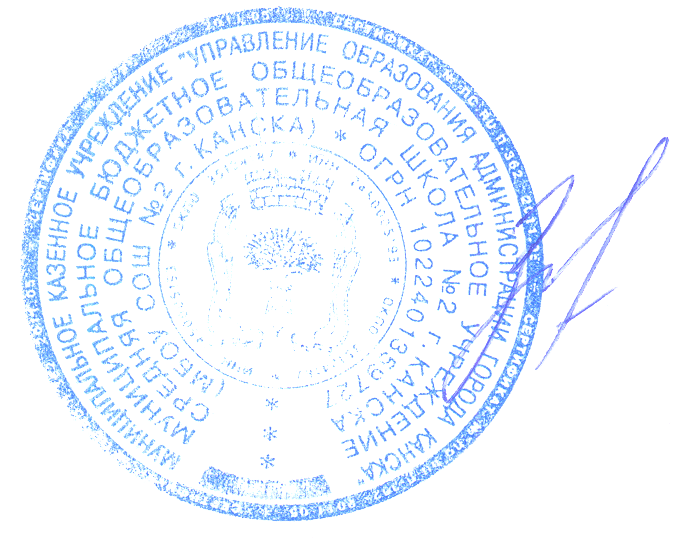 Положение о  совете профилактикимуниципального бюджетного общеобразовательного учреждения средней общеобразовательной школы №2 г. Канска (МБОУ СОШ №2 г. Канска)I. Общие положения    1.1.     Настоящее Положение создано на основе Конвенции ООН о правах ребенка, ст. 38  Конституции Российской Федерации, Федеральных законов Российской Федерации : ст. 5,6 Федерального закона от 24.06.1999 N 120-ФЗ (ред. от 25.11.2013) "Об основах системы профилактики безнадзорности и правонарушений несовершеннолетних" (с изменениями и дополнениями, вступившими в силу с 05.12.2013), от 30.12.2012 N 297-ФЗ "О внесении изменений в статьи 4 и 11 Федерального закона "Об основах системы профилактики безнадзорности и правонарушений несовершеннолетних" ,от 24.07.1998 г. № 124 ФЗ «Об основных гарантиях прав ребенка в Российской Федерации», Ч. 7 ст. 4 Федерального закона «Об образовании в Российской Федерации», от 29.12.2012 №273-ФЗ,  статей 103 Устава Красноярского края, п.1 ст. 7  Закона Красноярского края от 02.11.2000 № 12-961 « О защите прав ребенка»,  Концепции развития системы профилактики безнадзорности и правонарушений несовершеннолетних на период до 2020г., утвержденную  распоряжением Правительства Российской Федерации от 22.03.2017г.1.2.Настоящее Положение является нормативно-правовой основой деятельности по профилактике безнадзорности и правонарушений несовершеннолетних МБОУ СОШ №2 г. Канска ( далее ОО- образовательная организация) II. Цель и основные задачи   Совета профилактики2.1.	Цель Совета по профилактике - осуществление мер по предупреждению безнадзорности и правонарушений среди обучающихся в рамках компетенций ОО.2.2. Основными задачами деятельности Совета по профилактике являются:осуществление мер, направленных на формирование законопослушного поведения несовершеннолетних, снижение количества правонарушений, совершенных обучающимися ОО, в том числе повторных;  выявление и устранение причин и условий, способствующих безнадзорности несовершеннолетних, совершению ими преступлений, правонарушений, антиобщественных действий;обеспечение защиты прав и законных интересов несовершеннолетних; социально-педагогическая реабилитация несовершеннолетних, находящихся в социально опасном положении;выявление и пресечение случаев вовлечения несовершеннолетних в преступную или антиобщественную деятельность. совершенствование механизмов взаимодействия ОО с органами и учреждениями системы профилактики безнадзорности и правонарушений несовершеннолетних (далее – органы и учреждения системы профилактики) по вопросам профилактики безнадзорности и правонарушений несовершеннолетних, защиты прав детей;совершенствование имеющихся и внедрение новых технологий и методов профилактической работы с несовершеннолетними; содействие в повышении уровня профессиональной компетентности педагогических работников ОО в области профилактики правонарушений несовершеннолетних и защите их прав;оказание помощи родителям (законным представителям) по вопросам обучения и воспитания детей.III. Состав и порядок деятельности Совета профилактики3.1.	Состав Совета по профилактике формируется директором ОО и утверждается приказом.3.2.	Совет по профилактике состоит из председателя, секретаря и членов Совета по профилактике. 3.3.    В состав  совета могут   входить:  администрация образовательной организации, педагоги, социальный педагог, педагог-психолог,  представители  территориальной комиссии по делам несовершеннолетних и защите их прав ( по согласованию), родительской общественности, представители органов ученического самоуправления, а также иных органов и учреждений системы профилактики безнадзорности и правонарушений несовершеннолетних ( по согласованию  и (или) по мере необходимости). 3.4.	Состав Совета по профилактике может обновляться по мере необходимости.3.5.	Члены Совета по профилактике участвуют в его работе на общественных началах.         3.6.	Председатель Совета по профилактике:- определяет место и время проведения заседаний Совета по профилактике;- председательствует на заседаниях Совета по профилактике;- формирует на основе предложений членов Совета по профилактике   план работы Совета по профилактике и повестку очередного заседания; - дает поручения членам и секретарю Совета по профилактике;      3.7.   Секретарь Совета по профилактике:- обеспечивает подготовку проекта плана работы Совета по профилактике, составляет проект повестки дня заседания Совета по профилактике, организует подготовку материалов к заседаниям Совета по профилактике;- информирует членов Совета по профилактике о месте, времени проведения и повестке дня очередного заседания Совета по профилактике;- ведет протоколы заседаний Совета по профилактике;- оформляет в 3-дневный срок протокол заседания Совета по профилактике. - обеспечивает информирование всех участников о решениях Совета по профилактике.     3.8.	  Решение Совета по профилактике вступает в силу после подписания протокола заседания председателем Совета по профилактике.  3.9.	 Совет по профилактике рассматривает вопросы, отнесенные к его компетенции, на своих заседаниях, которые проходят не реже одного раза в четверть (за исключением экстренных случаев, либо сложившейся обстановки в ОО). 3.10.	 Рассмотрение  персональных дел (утверждение программ (планов) индивидуальной профилактической работы, осуществление промежуточного  контроля за их реализацией, полным завершением данной работы или ее продлением) на заседании Совета по профилактике осуществляется в присутствии несовершеннолетнего, его родителей (законных представителей).3.11.	Несовершеннолетнего обучающегося и его родителей (законных представителей) информируют в письменной форме под роспись о  заседании   Совета по профилактике.3.12.	Деятельность Совета по профилактике планируется ежегодно на текущий учебный год и утверждается директором ОО. В течение учебного года в план можно вносить коррективы.3.13.	Деятельность Совета по профилактике строится во взаимодействии с территориальной комиссией по делам несовершеннолетних и защите их прав, подразделением по делам несовершеннолетних органов внутренних дел, заинтересованными ведомствами, учреждениями, общественными организациями, проводящими профилактическую и воспитательную работу.3.14.	Деятельность Совета профилактики оформляется в следующих документах: - Приказ о создании Совета по профилактике безнадзорности и правонарушений несовершеннолетних .-  План работы Совета по профилактике безнадзорности и правонарушений несовершеннолетних на текущий учебный год .- Протоколы заседаний Совета по профилактике безнадзорности и правонарушений несовершеннолетних .- Программы (планы) индивидуальной профилактической работы с обучающимся, в отношении которого проводится индивидуальная профилактическая работа .3.15.	Деятельность Совета по профилактике контролируется директором ОО.  IV. Содержание деятельности Совета профилактики    4.1.   Совет профилактики осуществляет аналитическую деятельность:изучает уровень преступности и правонарушений среди  обучающихся  школы; изучает состояние профилактической деятельности школы,  эффективность проводимых мероприятий;выявляет детей с девиациями в поведении; определяет причины и мотивы антиобщественного поведения обучающихся, причины и мотивы неуспешности в обучении.  4.2. Основания для проведения индивидуальной профилактической работы  заявление несовершеннолетнего либо его родителей или иных законных представителей об оказании им помощи по вопросам, входящим в компетенцию ОО;приговор, определение или постановление суда;постановление комиссии по делам несовершеннолетних и защите их прав, прокурора, руководителя следственного органа, следователя, органа дознания или начальника органа внутренних дел; документы, определенные настоящим Федеральным законом как основания помещения несовершеннолетних в учреждения системы профилактики безнадзорности и правонарушений несовершеннолетних;заключение по результатам проведенной проверки письменных сообщений (жалоб, заявлений, докладных), поступивших на имя директора образовательной организации, а также характеристики на обучающегося, который может быть отнесен к категории несовершеннолетних , указанных в пункте 4.34.3. Совет профилактики осуществляет непосредственную деятельность по профилактике правонарушений  обучающихся:  - не посещающих или систематически пропускающих по неуважительным причинам занятия в ОО, нарушающих Устав образовательной организации;                   - занимающихся бродяжничеством или попрошайничеством;- употребляющих наркотические средства или психотропные вещества без назначения врача либо употребляющих одурманивающие вещества, алкогольную и спиртосодержащую продукцию;- совершивших правонарушение, повлекшее применение мер    административной ответственности;- совершивших правонарушение до достижения возраста, с которого наступает административная ответственность;- освобожденных от уголовной ответственности вследствие акта об амнистии или в связи с изменением обстановки, а также в случаях, когда признано, что исправление несовершеннолетнего может быть достигнуто путем применения принудительных мер воспитательного воздействия;- совершивших общественно опасное деяние и не подлежащих уголовной ответственности в связи с недостижением возраста, с которого наступает уголовная ответственность, или вследствие отставания в психическом развитии, не связанного с психическим расстройством;- обвиняемых или подозреваемых в совершении преступлений, в отношении которых избраны меры пресечения, предусмотренные Уголовно-процессуальным кодексом Российской Федерации;-  лицам, которым предоставлена отсрочка отбывания наказания или отсрочка исполнения приговора;- освобожденных из учреждений уголовно-исполнительной системы, вернувшихся из специальных учебно-воспитательных учреждений закрытого типа, если они в период пребывания в указанных учреждениях допускали нарушения режима, совершали противоправные деяния и (или) после освобождения (выпуска) находятся в социально опасном положении и (или) нуждаются в социальной помощи и (или) реабилитации;- осужденных за совершение преступления небольшой или средней тяжести и освобожденных судом от наказания с применением принудительных мер воспитательного воздействия;- осужденных условно, осужденных к обязательным работам, исправительным работам или иным мерам наказания, не связанным с лишением свободы.Совет профилактики   определяет программу (план) индивидуальной профилактической работы с обучающимися и представляет ее  на утверждение директору школы;-  рекомендует    в случае необходимости обращение  обучающегося или его родителей( законных представителей) на консультации к специалистам (психологу, дефектологу, медицинскому, социальному работнику и т.п.);-  осуществляет постановку и снятие  обучающегося я с внутреннего учета в школе;-    вовлекает  обучающихся,  состоящих на внутреннем и внешнем учете в объединения дополнительного образования детей, проведение коллективных творческих дел, мероприятий, летнюю оздоровительную кампанию, трудовые объединения, действующие в школе, городе;-      осуществляет профилактическую работу с неблагополучными семьями;-     заслушивает на своих заседаниях отчеты отдельных классных руководителей, педагогических работников, других специалистов, привлеченных к проведению индивидуальной профилактической работы, о состоянии данной работы.4.4.   Совет профилактики осуществляет организационную деятельность:-     ставит перед соответствующими организациями вопрос о привлечении родителей, не выполняющих свои обязанности по воспитанию детей, к установленной законодательством ответственности;-      при отсутствии положительных результатов в проводимой работе инициирует принятие постановления комиссии по делам несовершеннолетних и защите их прав при органе местного самоуправления о проведении индивидуальной профилактической работы с привлечением специалистов других ведомств в соответствии со ст. 6 Закона Российской Федерации «Об основах системы профилактики безнадзорности и правонарушений несовершеннолетних»;-      ходатайствует перед комиссией по делам несовершеннолетних и защите их прав при органе местного самоуправления, органами внутренних дел о досрочном снятии с внешнего учета  обучающихся школы;-    выносит проблемные вопросы на обсуждение педагогического совета  для  обсуждения и принятия решений.V. Документация Совета профилактики5.1. Положение о совете профилактики.5.2. Положение о  внутришкольном учете.5.3. Приказ о создании совета профилактики;5.4. Протоколы заседаний;5.5. План работы.5.6. Социальный паспорт школы.МУНИЦИПАЛЬНОЕ БЮДЖЕТНОЕ ОБЩЕОБРАЗОВАТЕЛЬНОЕ УЧРЕЖДЕНИЕ СРЕДНЯЯ ОБЩЕОБРАЗОВАТЕЛЬНАЯ ШКОЛА № .КАНСКА ( МБОУ СОШ №2 г.КАНСКА)                                                   Приказ № 74д   09.06.2020г.                                                                                     г. Канск « О внесении дополнений в положение о Совете профилактики»      С целью соблюдения конституционных прав граждан Российской Федерации(ст.38), в соответствии со ст. 5,6 Федерального закона от 24.06.1999 N 120-ФЗ (ред. от 25.11.2013) "Об основах системы профилактики безнадзорности и правонарушений несовершеннолетних" (с изменениями и дополнениями, вступившими в силу с 05.12.2013), от 30.12.2012 N 297-ФЗ "О внесении изменений в статьи 4 и 11 Федерального закона "Об основах системы профилактики безнадзорности и правонарушений несовершеннолетних" ,от 24.07.1998 г. № 124 ФЗ «Об основных гарантиях прав ребенка в Российской Федерации», Ч. 7 ст. 4 Федерального закона «Об образовании в Российской Федерации», от 29.12.2012 №273-ФЗ,  статей 103 Устава Красноярского края, п.1 ст. 7  Закона Красноярского края от 02.11.2000 № 12-961 « О защите прав ребенка»,  Концепции развития системы профилактики безнадзорности и правонарушений несовершеннолетних на период до 2020г., утвержденную  распоряжением Правительства Российской Федерации от 22.03.2017г., на основании  предписания ( протеста) Канской межрайонной от 05.06.20020г. № 7-02-2020 о приведении  в соответствие с законодательством положения о совете профилактики Приказываю:     1. Отменить Положение в старой формулировке,  закрепленное  приказом № 48д от 29.05. 2014г.  МБОУ СОШ №2 г. Канска об утверждении Положения о совете профилактики ( далее Положение).    2. Дополнить  Положение    в соответствии с требованиями в   п. II. « Цель и основные  задачи Совета профилактики», в п. III . « Состав и порядок деятельности Совета профилактики»., в п. 4.3,  определяющим  категории лиц, в отношении которых проводится профилактическая работа.      3. Утвердить      Положение   муниципального бюджетного  общеобразовательного учреждения средней общеобразовательной  школы № 2 г. Канска ( МБОУ СОШ №2 г. Канска) « О  Совете профилактики»    с внесенными   дополнениями  в  2020г.Директор МБОУ СОШ №2 г. Канска                               И.Е.ЗлобинаРассмотрено, согласовано на совместном заседании педагогического (протокол №1 от 30.08.2017г), управляющего совета (протокол №45 от 30.08.2017г.), с учетом мнения совета обучающихсяУтверждаю Директор МБОУ СОШ №2 г. Канска                                           И.Е.Злобинаприказ № 89д от 30.09.2017г.приказ № 74д от 09.06.2020г